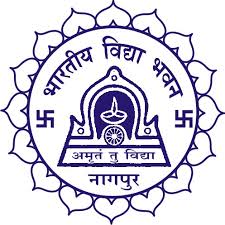 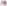 BHAVAN'S STUDENTS EXCEL IN CBSE CLASS X EXAM.BOARD RESULT STD -X 2023The Class X students of Bhavan's Bhagwandas Purohit Vídya Mandir, Civil Lines, Nagpur, have achieved stupendous results in the AISSE 2023. The students have once again produced exemplary results and maintained the school's trajectory of astounding results. Consistent efforts, unretiring will and perseverance from Principal, Teachers and Students, helped to achieve the present glory of the school.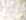 Out of the 213 students who appeared for the exam, 
81 students have scored 90% and above.Yashasvi Saboo emerged the topper with 98.4%, followed by Priyanshi Panpaliya with 98.2%.  The third position is shared by Anjali Zoting and Samruddhi Jain with 97.8% respectively.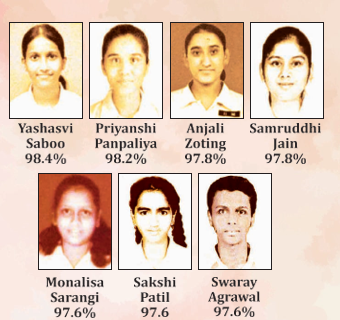 The subject wise toppers are as follows:The Management, Principal Smt. Anju Bhutani and Staff congratulated the students for their efforts, which led to the excellent results, something which the school has been promoting and promising with each academic session.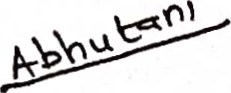 (SMT. ANJU BHUTANI) PRINCIPALBHAVANS BHAGWANDAS PUROHIT VIDYA MANDIRCIVIL LINES, NAGPUR 01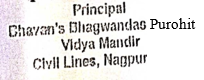 ENGLISH (100)Rudrani ChandurkarSANSKRIT (100)	Bhavik ChaudharySarthak JainRuchika NaukarkarMonalisa SarangiPranay AgrawalYashasvi 'SabooShambhavi DalviSamruddhi JainShrunvat PendkeShubham ChandwaniSakshi PatilHINDI (98)	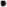 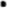 Akhil RamtekeMARATHI (100)	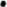 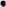 Ananya DholeKrishna Duddalwar Swaray AgrawalSCIENCE (97)	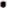 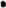 Monalisa SarangiPranay AgrawalSakshi PatilAnaa Ahmed Ameya JogeSwaray AgrawalMATHEMATICS (100)	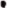 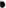 Yashasvi SabooSamruddhi Jain 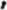 Poornima PantSwaray AgrawalSOCIAL SCIENCE (100)	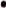 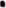 Yoggya Shrivastava